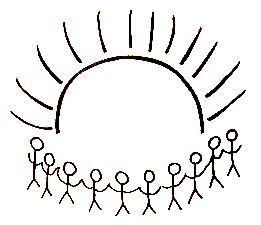 								       Laubach, den 28.01.2020Elternbrief Nr. 4	Liebe Eltern!Busfahrplan am 31.01.2020Am Freitag, dem 31.01.2020 erfolgt die Ausgabe der Halbjahreszeugnisse an die Schüler des 3. und 4. Schuljahres. Der Unterricht endet daher für alle Schüler um 12.00 Uhr. Die Schülerbeförderung erfolgt an diesem Tag laut nachstehendem Fahrplan:PersonalienZum 31.01.2020 heißt es Abschied nehmen von unserer Lehramtsanwärterin und nun frisch examinierten Lehrerin Frau Leich. Sie wird künftig an einer Grundschule in Neuwied unterrichten. Wir danken ihr für das geleistete Engagement zum Wohle unserer Schulgemeinschaft und wünschen ihr für ihre neuen Aufgaben viel Erfolg. Seit dem 16.01.2020 absolviert Frau Vanessa Montag als neue Lehramtsanwärterin in den Fächern Grundschulbildung und Katholische Religion ihren Vorbereitungsdienst an unserer Schule. Frau Montag wird in der Klasse 1b in Masburg und in der Klasse 3 in Laubach unterrichten. Aufgrund eines Stundenüberhangs mussten wir ab 07.01.2020 zwei Lehrkräfte, Frau Bröder und Frau Metzroth, stundenweise an die Grundschule Kaisersesch abordnen. Durch diese personellen Veränderungen wird sich der Stundenplan ab dem 3.2.20 verändern. Im 2. Halbjahr wird nun auch wöchentlich eine gemeinsame Chorstunde für das erste und zweite Schuljahr eingerichtet.SchulsamstagAm Samstag, 7.3.20, findet für alle Klassen ein Schultag von 8.00 bis 13.00 Uhr am Schulstandort in Laubach statt. Dieser Tag ist ein Ausgleichstag für den Brückentag (Freitag nach Fronleichnam) am 12.6.20. Es besteht daher Schulpflicht. Dieser Schulsamstag wird im Zeichen der Musik stehen. Das Team der „Jungen Oper Detmold“ wird an diesem Vormittag in unserer Schule zu Gast sein und für die ganze Schulgemeinschaft „Die Zauberflöte“ spielen. Es ist ein interaktives Musiktheater zum Mitsingen und –spielen. Darauf werden die Kinder bereits vorher im Musikunterricht bzw. im Chor entsprechend vorbereitet. Um dieses Projekt zu finanzieren, haben sich die Vorstandsmitglieder unseres Fördervereins im Vorfeld sehr bemüht und Sponsoren gefunden. Dafür schon jetzt ein herzliches Dankeschön.Wir bitten darum, sich diesen Termin vorzumerken.		Mit freundlichen Grüßen	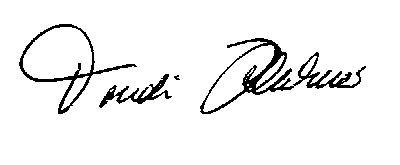            (Trudi Klinkner)____________________________________________________	Name des(r)  Kindes(r), Klasse(n)Wir bestätigen den Erhalt des Elternbriefes Nr. 4 vom 28.01.2020. 	___________________________________	(Unterschrift eines Erziehungsberechtigten)12.00 UhrGS Masburg12.05 UhrGS Laubach12.10 UhrMüllenbach12.20 UhrEppenberg12.25 UhrKalenborn12.35 UhrHauroth12.40 UhrGS Masburg